Предметная неделя социальных дисциплин. Конкурс работ по правам и свободам человека в РФ. ГАПОУ ПО «Пензенский колледж архитектуры и строительства»Деловая игра «Знаешь ли ты основной закон государства?»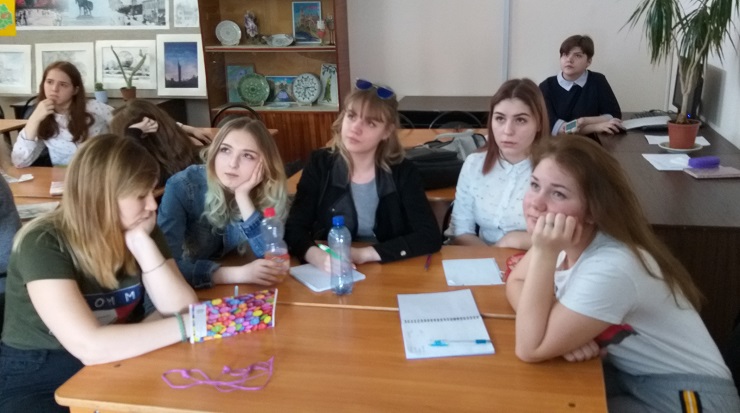 Конкурс работ по правам и свободам человека в РФ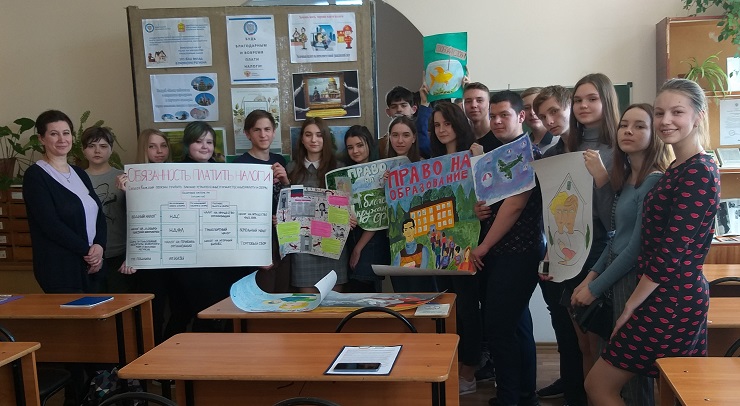 Выставка творческих работ «Обязанности человека в правовом государстве»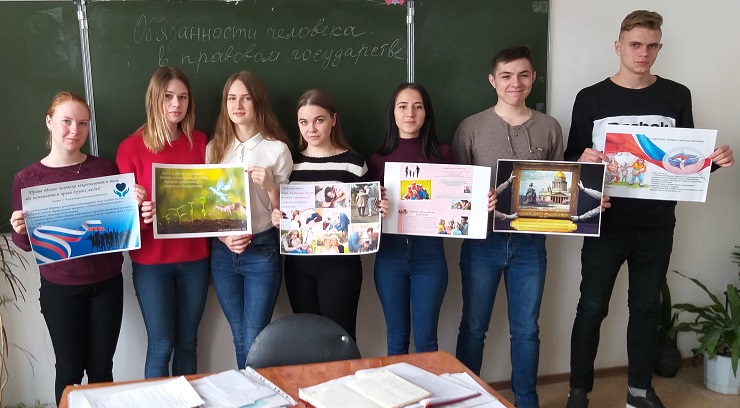 